СУМСЬКА МІСЬКА РАДАVІI СКЛИКАННЯ  LXXIV СЕСІЯРІШЕННЯВідповідно до Положення про Порядок розробки, затвердження та виконання міських цільових (комплексних) програм, програм економічного і соціального розвитку міста Суми та виконання міського бюджету (зі змінами),  керуючись статтею 25  Закону України «Про місцеве самоврядування в Україні»,  Сумська міська рада ВИРІШИЛА:           Взяти до відома  інформацію начальника відділу культури Сумської міської ради (Цибульська Н.О.), про хід виконання міської цільової комплексної Програми розвитку культури міста Суми на 2019-2021 роки, затвердженої рішенням Сумської міської ради від 19 грудня 2018 року
 № 4329-МР (зі змінами) за 2019 рік (додається).Сумський міський голова                                                                 О.М. ЛисенкоВиконавець: Цибульська Н.О. __________ Додаток до рішення  Сумської міської ради «Про стан виконання  міської цільової комплексної Програми розвитку культури міста Суми  на 2019-2021 роки, затвердженої рішенням Сумської міської ради від 19 грудня 2018 року № 4329-МР (зі змінами) за 2019 рік»від 13 травня 2020 року № 6736-МРІнформаціяпро стан виконання  міської цільової комплексної Програми розвитку культури міста Суми на 2019-2021 роки, затвердженої рішенням Сумської міської ради від 19 грудня 2018 року № 4329-МР (зі змінами) за 2019 рік	Підпрограма І. Культурно-масова робота. 	Касові видатки на організацію та проведення заходів підпрограми І «Культурно-масова робота» у 2019 році  становлять   2302,3 тис. гривень.
 В цілому культурно-мистецькими заходами було охоплено 120,0 тис. чоловік, що складає  109 % виконання планового річного показника (110,0 тис. чол.).У рамках міської цільової комплексної Програми розвитку культури міста Суми на 2019 - 2021 роки» (зі змінами) у 2019 році проведено  45 комплексних заходів, в тому числі 11 фестивалів і 4 конкурси: міський фестиваль народної творчості «Сумські зорі», Всеукраїнський фестиваль писанок,  Міжнародний фестиваль «Органум» та «Бах-фест», фестиваль «Чехов фест», міжнародний фестиваль авторської пісні та співаної поезії «Булат», етнографічний фестиваль «Барви рідного міста», ХVІІІ Всеукраїнський фестиваль духової музики «Сурми України», міжнародний фестиваль-симпозіум «Простір покордоння», фото пленер «Перекотиполе», фестиваль вуличних мистецтв «Харитоненко-фест», фестиваль-конкурс дитячої творчості «Зоряна надія», конкурс танцювальних колективів «Кубок «Візаві», відкритий конкурс юних піаністів ім. М.Л. Танфелевої.Відділом культури було організовано та проведено святкові заходи з нагоди відзначення державних свят та урочисті мітинги з нагоди Дня Соборності України, дня народження Т.Г. Шевченка, вшанування учасників бойових дій на території інших держав, Героїв Небесної Сотні, до дня Чорнобильської трагедії «Чорнобильські дзвони», до дня пам’яті жертв голодомору та інші.	З нагоди Дня пам'яті та примирення і 74-ї річниці перемоги над нацизмом у Другій світовій війні було проведено 4 тематичних заходи, а саме: тематичний захід до Дня пам’яті і примирення,  біля Меморіалу «Вічна Слава» проведено мітинг-реквієм «І подвигам не буде забуття», на території 27-ї Сумської реактивно-артилерійської  бригади відбулась зустріч міського голови О.М. Лисенка з ветеранами, в Альтанці проведено концерт  духової музики «Незабутні мелодії», на Театральній площі відбулась велика святкова концертна програма «В серцях і піснях - пам'ять про війну» за участю творчих колективів та окремих виконавців міста Суми.  	Одним із улюблених розважальних заходів для сумчан являється театралізоване свято «Сумська масляна», яке відбулось в парку культури та відпочинку ім. І.М.Кожедуба. Сумчанам була представлена театралізована програма «Масляна іде, на всі Суми гуде!»,  обряд спалення Опудала, розважально-ігрова програма «Масляна усюди, веселіться, люди!», «Млинцями пригощаємо – Масляну зустрічаємо», святкова концертна програма,  спортивні конкурси «Гірьовий чемпіонат»,  перетягування канату, «Веселі старти», конкурси для дітей та інші розваги. Усі учасники ігрових програм отримали подарунки та заохочувальні призи від організаторів свята, інші сумчани отримали велике задоволення та емоційну насолоду. 	З метою організації змістовного дозвілля мешканців міста, відділом культури Сумської міської ради було забезпечено проведення свята мікрорайону Баранівка. Сумчанам була представлена святкова концертна програма, конкурси для дітей і дорослих, спортивні ігри та інші розваги. Мешканці мікрорайону отримали велике задоволення від яскравого свята.	Культурно - мистецький  проект « На струнах душі …», об’єднав фахівців та шанувальників струнних музичних інструментів. У заході взяли участь учні та викладачі Сумських  дитячих музичних  шкіл міста, Сумської спеціалізованої школи № 29, Сумського вищого училища  мистецтв і культури ім. Д,С. Бортнянського, Навчально - наукового інституту  культури і мистецтв Сумського державного педагогічного університету ім. А.С.Макаренка, камерний оркестр старовинної та сучасної музики  «Ренесанс».   Цей проект приніс відчуття гармонії душі. Доки звучить музика – в нашому житті є місце зворушливим моментам, які пробуджують в серці людини все  найкраще.	У 2019 році було започатковано інтеркультурний етнографічний фестиваль «Барви рідного міста», що проводився відділом культури в рамках відзначення Дня Європи в місті Суми. В інтеркультурному проекті брали участь різні національні культурні товариства нашого міста. Відбулись колоритні презентації єврейської, польської, вірменської культур. У фестивалі також брали участь іноземні студенти Сумського державного університету та Сумського державного педагогічного університету ім. А.С. Макаренка. Сумчанам стали до вподоби насичена, яскрава концертна програма, дитячі розваги, страви національних кухонь та запальна дискотека. 	Найяскравішим та самим масштабнішим заходом, який організовує та проводить відділ культури Сумської міської ради, залишається  Міжнародний фестиваль духової музики  «Сурми України». Який став не тільки брендом та окрасою нашого міста, а й   святом, яке   знаходить    палкий  відгук у серці  майже  кожного нашого жителя. Учасниками цьогорічного фестивалю стали 13 творчих колективів з Києва, Чернігова, Одеси, Новомосковську, Хмельницького, Бурси (Туреччина)  та Сум. 		Протягом фестивальних днів сумчанам та гостям міста була представлена цікава різноманітна святкова програма: урочисте відкриття фестивалю та шоу оркестрів на Театральній площі; урочистості з нагоди Дня Конституції України (майдан Незалежності), марш-парад по вул. Соборній. В цей день на сумчан чекало багато концертних виступів учасників фестивалю. У Сумському обласному академічному театрі драми і музичної комедії ім. М.С. Щепкіна відбувся святковий концерт, де прихильників духової музики своїм професіоналізмом та майстерністю порадував Військовий оркестр 194 – го понтонно – мостового полку Державної спеціальної служби транспорту Міністерства оборони України. Концерти відбулись біля Альтанки, ТРЦ «Лавина», парку відпочинку «Стріха», в оздоровчому таборі «Зоряний»  та «Сонячний». Безумовно, найяскравішим дійством фестивалю стали Гала-концерт та урочисте закриття фестивалю на стадіоні «Ювілейний», на яке завітали понад 10 тисяч сумчан та гостей міста. Учасникам фестивалю було вручено дипломи та пам’ятні подарунки від організаторів.	За підтримки відділу культури Сумської міської ради було проведено театральний фестиваль «Чехов фест», в рамках якого відбулись благодійні вистави; Міжнародний фестиваль-симпозіум «Простір покордоння». Тематика цьогорічного симпозіуму мала назву «Зворотній зв’язок». 	Учасниками  ленд-арту-2019 стали 62 художники з різних міст України (Харків, Маріуполь, Чернігів, Дніпро, Київ, Вінниця, Львів, Ужгород)  та з-за кордону (Париж –Франція). Кожен автор створив по декілька арт-об’єктів. Участь у таких проектах дає поштовх до створення експерименту, пошуку лабораторії в школу ленд-арту, яка формує інше покоління художників. Сміливо можна сказати, що Сумський проект є стартовим майданчиком для багатьох майбутніх митців, котрі не бояться креативного втілення задумів. Симпозіум «Простір покордоння» вже став флагманом ленд-арту для митців зі всієї України і не тільки. У серпні 2019 року В Сумській муніципальній галереї відбулась підсумкова виставка ленд-арту. 	Також в нашому місті було проведено шостий фотопленер «Перекотиполе», в якому брали участь 12 фотохудожників з різних міст України. А саме: Києва, Луцьку, Полтави та Сум. Фотопленер  об'єднав талановитих фотохудожників з різних міст України з метою популяризації  та візуального відображення незабутніх куточків міста Суми та Сумського району, як перлин національного українського середовища. 	З нагоди Дня міста Суми відділом культури було проведено 13 святкових заходів, а саме: родинне свято «Золото рідного міста», де вшановувались подружні пари, які прожили разом півстоліття і більше; урочиста сесія Сумської міської ради «Зі святом, рідне місто!»; арт-проект «Казкова вулиця» за участю  живих скульптур та казкових героїв. У театрі для дітей та юнацтва відбувся прем’єрний мистецький проект «Чотири стихії». Дві години на сцені вирувало  грандіозне мистецьке диво у виконанні народного фольклорного театру-студії «Оберіг» Палацу культури «Хімік» ПАТ «Сумихімпром» (керівник – заслужений працівник культури України Тетяна Шулікова). 	Під патронатом міського голови відбувся мотофестиваль «WIND RIDERS MC».У рамках фестивалю пройшла виставка мотоциклів, фото сесії, різноманітні мотоконкурси та рок-концерт за участю музичних колективів з різних міст України. У рамках відзначення Дня міста Суми було проведено свято роменського мікрорайону «Ми-сумчани!». Для мешканців мікрорайону була підготовлена яскрава концертна програма, конкурси,  розважальні  та спортивні заходи.	У курському мікрорайоні для мешканців яскравим подарунком стало свято «Суми-місто творчих подій!». Для дітей працювали аніматори, а військовий оркестр 27-ї Сумської реактивної артилерійської бригади подарував незабутні враження від духової музики.	На майданчику біля Палацу культури Сумського НВО відбулось свято «Суми-місто талантів! Суми-місто краси!».	У Конгрес-Центрі СумДУ відбувся соціально-мистецький проект «Чарівні сумчанки. Три пелюстки жіночості» в якому була представлена ретроспектива становлення та розвитку жіночої особистості. 	Відбулась загальноміська бібліотечна краєзнавча акція «Рідному місту - з любов’ю». У кожному мікрорайоні міста сумчани мали змогу долучитися до пізнавальної акції та більше дізнатися про історію рідного міста.	Цьогоріч сумчани та гості міста мали нагоду бути присутніми  при відкритті та на гала-шоу першого фестивалю вуличного мистецтва «Харитоненко-фест», познайомитись з усіма учасниками та програмою фестивалю. Учасниками фестивалю стали команди з різних міст України, а саме: Одеси, Харкова, Івано-Франківську, Дніпра, Рівного та Сум. 	Кульмінацією відзначення Дня міста Суми  стала вечірня концертна програма за участю зірок сумської та української естради «Рідному місту – наші таланти!».	Яскравою подією міста Суми завжди є відкриття головної ялинки, яке за традицією проводиться в день Святого Миколая - 19 грудня. Новорічну святкову програму «Святий Миколай вітає – радості, добра бажає!»   дарували сумчанам  творчі колективи Палацу культури «Хімік» ПАТ «Сумихімпром». Лунали запальні пісні, проводились ігри, конкурси та вікторини. Переможці отримували новорічні сувеніри та подарунки. Також святковим подарунком для сумчан став запальний виступ  кавер-гурту «Dance Band».  	Для дітей різних вікових категорій було проведено вісім ялинок міського голови. Свято для обдарованих дітей шкіл естетичного виховання «Творче сузір’я» та інші заходи.	До вподоби сумчанам стала традиція зустрічати новий рік біля головної ялинки міста Суми. 31 грудня  2019 року на м-ні Незалежності відбулась нічна святкова розважальна програма «Новорічна ніч казкова» з розвагами від Діда Мороза та Снігуроньки, танцювальними флеш-мобами та конкурсами і  концертною програмою.	Активно працювала «дитяча філармонія», в рамках якої відбулось 9 концертів за участі вихованців та викладачів дитячих музичних шкіл міста.	Відділом культури Сумської міської ради організовано та забезпечено участь 84 учнів та викладачів Сумських шкіл естетичного виховання у 15 престижних конкурсах, 82 учасника повернулись до Сум переможцями.З міського бюджету на участь у фестивалях,  конкурсах учнів та викладачів шкіл естетичного виховання використано кошти в сумі  35,3 тис. гривень. 	Відповідно до Програми було забезпечено проведення творчого вечора відомого сумського поета, барда, журналіста та громадського діяча Ігоря Касьяненка.  На вечорі було презентовано нову книгу автора «Ідеальна втеча». 	Протягом презентації автор не тільки розповів про цю книгу, але і створив для присутніх справжнє віршовано-музичне  свято. звучали пісні та вірші на різну тематику: філософську, романтичну, життєву, духовну, присвячені пошуку змісту життя і любові до оточуючого світу. Вечір пройшов у творчій, теплій і приємній атмосфері та зібрав вщент переповнену залу, яка ледь вмістила всіх бажаючих познайомитися з творчістю цього талановитого письменника і цікавої, неординарної людини.	У жовтні 2019 року в залі Сумської обласної філармонії відбувся творчий вечір на честь вшанування пам’яті заслуженого артиста України Василя Івановича Будянського. Лунали спогади, виконувались авторські твори, посвяти, на екрані проецирувались уривки творчих передач, знакових вистав за участю В.І. Будянського.У рамках Програми було проведено благодійний концерт з нагоди Міжнародного дня прав жінок і миру, вечір відпочинку для людей похилого віку «Осінь золота». 	19 квітня 2019 року біля пам’ятного обеліску воїнам Сумщини, які загинули в Афганській війні, відділом культури було проведено урочистий мітинг з нагоди п’ятої річниці 15-го окремого мотопіхотного батальйону 58-ої окремої мотопіхотної бригади та їх повернення додому після виконання бойового завдання. Хлібом-сіллю військовослужбовців зустріли козачата Сумської спеціалізованої школи І-ІІІ ступенів № 25, які подарували свої творчі вітання та  вручили від школярів міста Суми обереги, зроблені дитячими руками. Хвилиною мовчання вшанували пам'ять усіх загиблих побратимів. 	Підпрограма ІІ. Розвиток бібліотечної галузі міста. Інформаційно-освітні послуги населенню пропонували 18 бібліотек Сумської міської централізованої бібліотечної системи (Центральна міська бібліотека ім. Т.Г. Шевченка та 17 філій).                       Читачами міських бібліотек стали 76,5 тис. городян різних вікових категорій, що перевищує плановий показник (76,0 тис. чол. ) на 0,7 %. Кількість відвідувань склала 455,3 тис. разів, кількість книговидач – 1548,8 тис. видань. 	Загалом користувачами послуг міської бібліотечної системи є 28,8% городян.При міських бібліотеках діяли 65 безкоштовних клубів та гуртків за інтересами (36 з яких – для дітей та юнацтва), було проведено близько 1000 інформаційно-масових заходів.В усіх бібліотеках системи створені робочі Інтернет місця для доступу до електронних ресурсів. Усього по системі таких місць 78. Найбільша кількість у ЦМБ ім. Т.Г. Шевченка (13 місць) та бібліотеках-філіях № 1 (9 місць) і № 17 (9 місць).  У 2019 році послугами бібліотек Сумської міської централізованої бібліотечної системи користувались понад 1000  чол. з особливими потребами, у тому числі – близько 800  чол. у спеціалізованій бібліотеці-філії № 17. Для цієї категорії громадян було проведено понад 100 різнопланових заходів, у тому числі: творчих конкурсів, зустрічей з різними фахівцями, спілкування за «солодким столом», розважальних та розвиваючих програм тощо. На дому бібліотеки Сумської МЦБС обслуговують щомісячно 46  інвалідів та людей похилого віку.Послугами спеціалізованого Інтернет-центру бібліотеки-філії № 17 скористались понад 2000 разів. Пройшли навчання комп’ютерній грамотності 78 чол. з особливими потребами. Практично кожного дня протягом року близько 15 людей з інвалідністю відвідували бібліотеку. Їм часто надавали  допомогу в отриманні консультацій з питань пенсійного забезпечення, отримання субсидій, реєстрації в поліклініку, отримання послуг аптек в забезпеченні ліками, послуг ЦНАП та ін.Оновлений сайт inva-center.sumy.ua відвідало понад 2500 відвідувачів.У липні на базі бібліотеки-філії № 4 Сумської міської централізованої бібліотечної системи розпочала роботу Перша Сумська медіатека, яка була створена в ході реалізації проекту в рамках партиципаторного бюджету. Серед великої кількості інформаційно-масових та просвітницьких заходів, які проводили бібліотекарі у приміщеннях та на вулицях міста, слід відзначити зустрічі, вечори спілкування з учасниками операції об’єднаних сил та заходи, спрямовані на героїзацію осіб, які віддали життя за Україну, та вшанування їх пам’яті. Так, серед великої кількості заходів, проведених у 2019 році в міських бібліотеках, можна виділити:героїко-патріотичні бесіди «В його серці жила Україна!», які проводились у січні у філії № 4 в пам'ять про Андрія Реуту;урок пам’яті «Зростаймо патріотами своєї країни» для учнів Сумського вищого професійного училища автотранспорту та будівництва;	- мітинг-реквієм «Небесна Сотня: герої, які змінили хід історії», присвячений достойним синам та донькам України та трьом іноземцям (громадянам Білорусі - Михайлу Жизневському, Грузії - Зурабу Хурція і Давиду Кіпіані). годину патріотичної поезії «Реквієм Небесній Сотні» у бібліотеці № 8, у ході якої школярі ЗОШ № 15 дивилися відеоролики «Майдан. 2 роки», «Зима. Пам’яті героїв Небесної Сотні присвячується»;засідання читацького клубу «Сінема.UA» у відділі мистецтв Центральної міської бібліотеки ім. Т.Г. Шевченка, на якому переглядався фільм «Нескорений»;патріотичний вечір-портрет «Біль навік запікся і застиг: Народний Герой України Максим Савченко» та інші заходи.	Підпрограма ІІІ. Розвиток естетичного виховання підростаючого покоління. 	Контингент учнів шкіл естетичного виховання дітей становить 1821особа. Талановиті діти м. Суми активно брали участь у різноманітних конкурсних заходах. У 2019 році  кількість учасників склала 772 особи, з яких перемогу здобули 501 учень, відповідно результативність  склала 64,9 %. 
У 2018 році кількість учасників склала 849 осіб, з яких перемогу здобули 427 учнів, результативність складає 50,3 %. У 2019 році продовжувала активно працювати в місті «дитяча філармонія». У її рамках відбулись творчі звіти музичних шкіл, мистецький проект «На струнах душі», Всеукраїнський конкурс юних музикантів «Проліски Слобожанщини» та спільний проект з газетою «Панорама» - «Нові імена. Майбутнє – Є!». На базі дитячої музичної школи № 4 відбувся відкритий конкурс юних піаністів ім. М.Л. Танфелевої.	У 2019 році 34 учня продовжили здобувати мистецьку освіту у вищих навчальних закладах України. Позашкільною мистецькою освітою охоплено
 6,3 % дітей шкільного віку.	Підпрограма ІV. Розвиток та модернізація існуючої мережі закладів культури міста. 	На модернізацію матеріально-технічної бази та розвиток міської централізованої бібліотечної системи у 2019 році було використано  
549,8 тис. гривень. 	У 2019 році бібліотечний фонд ЦБС поповнено книжковою продукцією на загальну суму 118,2 тис. грн. (1376 примірників, що становить 52,4% показника 2018 року - 2625 прим.).	 Оформлено передплату на періодичні видання України на суму 180,0 тис. гривень. (226 назв, 544 примірники). 	 Оновлено меблі на загальну суму 93,5 тис. гривень. для бібліотек-філій №№ 1; 3; 12; 14 (кафедри, полиці,  столи, стелажі);	Відбулось придбання обладнання і предметів довгострокового користування на загальну суму 57,9 тис. грн. (фотоапарат, ноутбук,  багатофункціональні пристрої).   	На капітальні ремонти з міського бюджету було виділено 
100,2 тис. гривень.  Було здійснено капітальний ремонт бібліотеки – філії № 3.	На модернізацію навчальної та матеріально-технічної бази шкіл естетичного виховання дітей у 2019 році було використано  323,9 тис. гривень.	Оновлено меблі на загальну суму  135,0 тис. грн. для ДМШ №№ 2, 3, ДХШ (шафи, столи, тумби, підставки для скульптур).	Відбулось придбання обладнання і предметів довгострокового користування на загальну суму 10,0 тис. гривень  (ноутбук для ДМШ № 3). Для шкіл естетичного виховання було оформлено передплату на періодичні видання на загальну суму 8,5 тис. гривень. Було здійснено поточні ремонти на загальну суму 170,4 тис. гривень (ремонт бібліотеки ДМШ№ 3 – 52,4 тис. грн. та ремонт приміщення ДМШ № 4 – 78,4 тис. грн. та ремонт ДХШ –39,6 тис. грн.).	Підпрограма V. Розвиток туристичної галузі.	У 2019 році було, відповідно до Програми було забезпечено роботу туристично-інформаційного сайту, на підтримку якого було використано кошти у сумі 10,0 тис. гривень.Підпрограма  VI. Збереження культурної спадщини міста.У рамках Програми було виготовлено 24 одиниці  облікових карток та паспортів на 6 об'єктів  історії та монументального мистецтва на загальну суму 8,0 тис. гривень.  Кількість паспортизованих об’єктів культурної спадщини зросла на 16,3 % (з 43 об’єктів до 50 об’єктів), при цьому загальний відсоток  паспортизованих об’єктів культурної спадщини до їх загальної кількості зріс на 5,6 %. (з 34,7 % у 2018 році до 40,3 % у 2019 році).Підпрограма VIІ: Виконання інвестиційних проектів.За кошти субвенції з державного бюджету у 2019 році проведено капітальний ремонт приміщення бібліотеки-філії № 3 на загальну суму 500 тис. гривень. У 2018 році сума субвенції складала 625,5 тис. гривень.	В цілому,  на виконання міської цільової комплексної Програми розвитку культури  міста Суми на 2019 - 2021 роки (зі змінами), у 2019 році було використано кошти у сумі 3694,0 тис. гривень.Сумський міський голова                                                               О.М. ЛисенкоВиконавець: Цибульська Н.О.___________Додаток до інформації про стан виконання міської цільової комплексної Програми розвитку культури міста  Суми  на 2019-2021 роки, за 2019 рікІнформація про стан виконання програми та ефективність реалізації завдань за бюджетними програмами за 2019 рікМіської цільової комплексної Програми розвитку культури міста Суми на 2019-2021 роки (назва програми)Сумський міський голова                                                                                                                                           О.М. ЛисенкоВиконавець: Цибульська Н.О.___________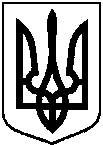 від  13 травня 2020 року № 6736-МР  м. СумиПро стан виконання  міської цільової комплексної Програми розвитку культури міста Суми  на 2019-2021 роки, затвердженої рішенням Сумської міської ради від 19 грудня 2018 року № 4329-МР (зі змінами) за 2019 рік1.___10______(код ПКВКМБ)                              Відділ культури Сумської міської ради___		        найменування головного розпорядника коштів програми2.___1010000_____    (код ПКВКМБ)    ______Відділ культури Сумської міської _ради_____			                             найменування відповідального виконавця програми3. 1011100;1014030;1014081;1014082;1017363.___(код ПКВКМБ)«Міська цільова комплексна Програма розвитку культури міста Суми на 2019-2021 роки», затверджена рішенням Сумської міської ради від 19 грудня 2018 року № 4329-МР (зі змінами) найменування програми, дата і номер рішення міської ради про її затвердження№Найменування завдань програми ( у розрізі ПКВКМБ)Планові обсяги фінансування, тис. грн. Планові обсяги фінансування, тис. грн. Планові обсяги фінансування, тис. грн. Планові обсяги фінансування, тис. грн. Планові обсяги фінансування, тис. грн. Фактичні обсяги фінансування, тис. грн. Фактичні обсяги фінансування, тис. грн. Фактичні обсяги фінансування, тис. грн. Фактичні обсяги фінансування, тис. грн. Фактичні обсяги фінансування, тис. грн. Стан виконання (показники ефективності)№Найменування завдань програми ( у розрізі ПКВКМБ)Усьогодерж. бюджетМісцевий бюджетМісцевий бюджетІнші джерела фінансу-ванняУсьогодерж. бюджетМісцевий бюджетМісцевий бюджетІнші джерела Фінансу-вання№Найменування завдань програми ( у розрізі ПКВКМБ)Усьогодерж. бюджетобл.бюджетмісц.бюджетІнші джерела фінансу-ванняУсьогодерж. бюджетобл. бюджетмісц. бюджетІнші джерела Фінансу-вання123456789101112131«Міська цільова комплексна Програма розвитку культури міста Суми на 2019 - 2021 роки» (зі змінами) у тому числі:6817,4500,06317,43694,03194,0субвенція з державного бюджету500,0500,0500,0500,0Підпрограма І. Культурно-масова роботаПідпрограма І. Культурно-масова роботаПідпрограма І. Культурно-масова роботаПідпрограма І. Культурно-масова роботаПідпрограма І. Культурно-масова роботаПідпрограма І. Культурно-масова роботаПідпрограма І. Культурно-масова роботаПідпрограма І. Культурно-масова роботаПідпрограма І. Культурно-масова роботаПідпрограма І. Культурно-масова роботаПідпрограма І. Культурно-масова роботаПідпрограма І. Культурно-масова роботаЗавдання1: Проведення  культурно-мистецьких заходів та організація змістовного дозвілляКПКВК  110103 / 2414030 / 10140822563,52563,52302,32302,3Проведено 45 комплексних загальноміських культурно-мистецьких заходів. Заходами було охоплено майже 120,0 тис. чоловік, що складає  109 % виконання планового річного показника (110,0 тис. чол.) Підпрограма ІІ. Розвиток бібліотечної галузі містаПідпрограма ІІ. Розвиток бібліотечної галузі містаПідпрограма ІІ. Розвиток бібліотечної галузі містаПідпрограма ІІ. Розвиток бібліотечної галузі містаПідпрограма ІІ. Розвиток бібліотечної галузі містаПідпрограма ІІ. Розвиток бібліотечної галузі містаПідпрограма ІІ. Розвиток бібліотечної галузі містаПідпрограма ІІ. Розвиток бібліотечної галузі містаПідпрограма ІІ. Розвиток бібліотечної галузі містаПідпрограма ІІ. Розвиток бібліотечної галузі містаПідпрограма ІІ. Розвиток бібліотечної галузі містаПідпрограма ІІ. Розвиток бібліотечної галузі містаЗавдання1: Вдосконалення форм та методів бібліотечно-бібліографічного обслуговуванняКош-тів не потре-буєПокращується якість бібліотечного обслуговування, відбувається активізація ролі Сумської ЦБС, в т.ч. в інформаційному просторі з залученням до бібліотечних послуг нових віртуальних користувачівПідпрограма ІІІ. Розвиток естетичного виховання підростаючого поколінняПідпрограма ІІІ. Розвиток естетичного виховання підростаючого поколінняПідпрограма ІІІ. Розвиток естетичного виховання підростаючого поколінняПідпрограма ІІІ. Розвиток естетичного виховання підростаючого поколінняПідпрограма ІІІ. Розвиток естетичного виховання підростаючого поколінняПідпрограма ІІІ. Розвиток естетичного виховання підростаючого поколінняПідпрограма ІІІ. Розвиток естетичного виховання підростаючого поколінняПідпрограма ІІІ. Розвиток естетичного виховання підростаючого поколінняПідпрограма ІІІ. Розвиток естетичного виховання підростаючого поколінняПідпрограма ІІІ. Розвиток естетичного виховання підростаючого поколінняПідпрограма ІІІ. Розвиток естетичного виховання підростаючого поколінняПідпрограма ІІІ. Розвиток естетичного виховання підростаючого поколінняЗавдання 1: Залучення дітей до мистецької освітиКош-тів не потре-буєКонтингент учнів шкіл естетичного виховання дітей є стабільним12345678910111213Завдання 2: Підтримка творчої ініціативи учнів та викладачів шкіл естетичного виховання дітейКош-тів не потре-буєЗростає  рівень виконавської май-стерності учнів, збільшилась кількість переможців у різноманітних конкурсних заходах Всеукраїнського та Міжнародного рівнівПідпрограма ІV. Розвиток та модернізація існуючої мережі закладів культури містаПідпрограма ІV. Розвиток та модернізація існуючої мережі закладів культури містаПідпрограма ІV. Розвиток та модернізація існуючої мережі закладів культури містаПідпрограма ІV. Розвиток та модернізація існуючої мережі закладів культури містаПідпрограма ІV. Розвиток та модернізація існуючої мережі закладів культури містаПідпрограма ІV. Розвиток та модернізація існуючої мережі закладів культури містаПідпрограма ІV. Розвиток та модернізація існуючої мережі закладів культури містаПідпрограма ІV. Розвиток та модернізація існуючої мережі закладів культури містаПідпрограма ІV. Розвиток та модернізація існуючої мережі закладів культури містаПідпрограма ІV. Розвиток та модернізація існуючої мережі закладів культури містаПідпрограма ІV. Розвиток та модернізація існуючої мережі закладів культури містаПідпрограма ІV. Розвиток та модернізація існуючої мережі закладів культури містаВсього на виконання підпрограми ІV, у т.ч.:3710,03710,0873,7873,7Завдання 1. Модернізація матеріально-технічної бази та розвиток міської централізованої бібліотечної системиКПКВК   10140302445,02445,0549,8549,8Бібліотечний фонд поповнено 1376 прим. книжкової продукції; оформлено передплату періодичних видань України на 544 примірники; оновлено меблі для бібліотек-філій №№ 1; 3; 12; 14 (кафедри, полиці,  столи, стелажі); відбулось прид-бання обладнання предметів довго-строкового користування (фото-апарат, ноутбук,  багатофунк-ціональні пристрої).  На капітальні ремонти з міського бюджету виділено 100,2 тис.грн. на ремонт бібліотеки-філії № 3.Завдання 2. Модернізація. навчальної та матеріально-технічної бази шкіл естетичного виховання дітейКПКВК  10111001265,01265,0323,9323,9  Оновлено меблі на загальну суму  135,0 тис. грн. для ДМШ №№ 2, 3, ДХШ (шафи, столи, тумби, підставки для скульптур); придбано  ноутбук для ДМШ № 3 (10,0 тис.грн.); оформлено передплату періодичних видань на загальну суму 8,5 тис. грн.  12345678910111213Здійснено поточні ремонти на загальну суму 170,4 тис. грн. (ремонт бібліотеки ДМШ № 3, ремонт приміщення ДМШ № 4  та ремонт ДХШ).Підпрограма V. Розвиток туристичної галузіПідпрограма V. Розвиток туристичної галузіПідпрограма V. Розвиток туристичної галузіПідпрограма V. Розвиток туристичної галузіПідпрограма V. Розвиток туристичної галузіПідпрограма V. Розвиток туристичної галузіПідпрограма V. Розвиток туристичної галузіПідпрограма V. Розвиток туристичної галузіПідпрограма V. Розвиток туристичної галузіПідпрограма V. Розвиток туристичної галузіПідпрограма V. Розвиток туристичної галузіПідпрограма V. Розвиток туристичної галузіВсього на виконання Підпрограми V, у тому числі:35,935,910,010,0Завдання 1.Удоскона-лення рекламно-інформаційної кампанії міста Суми КПКВК 1014081КПКВК 101408220,920,910,010,01.1.Забезпечено роботу туристично-інформаційного сайту.Завдання 2.  Сприяння створенню якісного туристичного продукту КПКВК 101408215,015,0Підпрограма VI: Збереження культурної спадщини містаПідпрограма VI: Збереження культурної спадщини містаПідпрограма VI: Збереження культурної спадщини містаПідпрограма VI: Збереження культурної спадщини містаПідпрограма VI: Збереження культурної спадщини містаПідпрограма VI: Збереження культурної спадщини містаПідпрограма VI: Збереження культурної спадщини містаПідпрограма VI: Збереження культурної спадщини містаПідпрограма VI: Збереження культурної спадщини містаПідпрограма VI: Збереження культурної спадщини містаПідпрограма VI: Збереження культурної спадщини містаПідпрограма VI: Збереження культурної спадщини містаВсього на виконання Підпрограми VI, у тому числі:8,08,08,08,0Завдання 1.Паспортизація об’єктів культурної спадщини міста Суми КПКВК 10140828,08,08,08,0Виготовлено 24 одиниці  облікових карток та паспортів на 6 об'єктів  історії та монументального мистецтва. А саме: пам’ятки історії –  три братських могили радянських воїнів; пам’ятки монумен-тального мистецтва – пам’ятник співробітникам ОВС в Сумській області, 12345678910111213пам’ятник жертвам нацизму, пам’ятник А.П. Чехову;  пам’ятка історії та монументального мистецтва – пам’ятник І.М. Кожедубу. Підпрограма VIІ: Виконання інвестиційних проектівПідпрограма VIІ: Виконання інвестиційних проектівПідпрограма VIІ: Виконання інвестиційних проектівПідпрограма VIІ: Виконання інвестиційних проектівПідпрограма VIІ: Виконання інвестиційних проектівПідпрограма VIІ: Виконання інвестиційних проектівПідпрограма VIІ: Виконання інвестиційних проектівПідпрограма VIІ: Виконання інвестиційних проектівПідпрограма VIІ: Виконання інвестиційних проектівПідпрограма VIІ: Виконання інвестиційних проектівПідпрограма VIІ: Виконання інвестиційних проектівПідпрограма VIІ: Виконання інвестиційних проектівВсього на виконання Підпрограми VIІ, у тому числі:500,0500,0500,0500,0Завдання 1.Капітальний ремонт бібліотек-філій Сумської МЦБСКПКВК 1017363500,0500,0500,0500,0Проведено капітальний ремонт приміщення бібліотеки-філії № 3